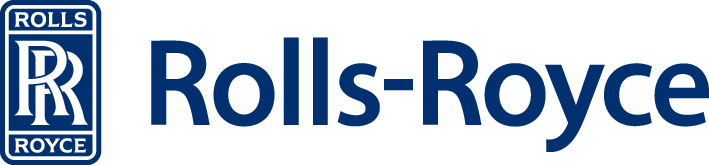 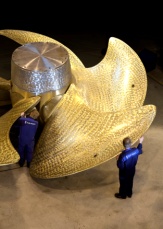 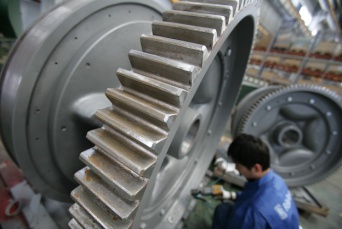 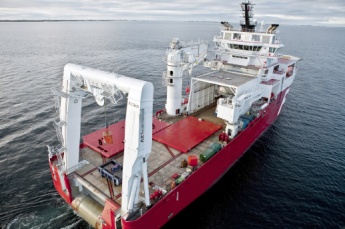 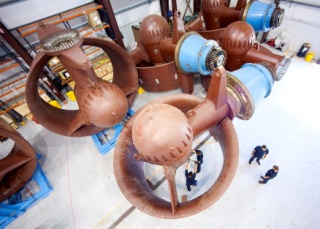 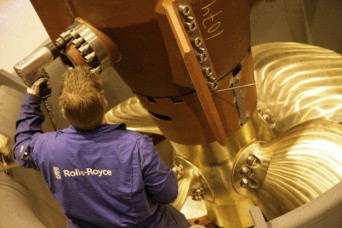 Rolls-Royce jest światowym liderem produkcji systemów napędowych wykorzystywanych na lądzie, w morzu i powietrzu. Firma jest obecna na pięciu rynkach globalnych: lotnictwa cywilnego, lotnictwa obronnego, morskim, energetyki oraz energetyki jądrowej. W ramach biznesu morskiego Rolls-Royce jest kluczowym graczem dostarczającym produkty, usługi serwisowe oraz ekspertyzy dla ponad 30000 statków w segmentach offshore, marynarki handlowej, marynarki wojennej oraz okrętów podwodnych. Pełny zakres możliwości Rolls-Royce Marine obejmuje projektowanie okrętów oraz wytwarzanie urządzeń pokładowych, systemów napędowych (silniki wysokoprężne i turbiny gazowe), śrub okrętowych, sterów strumieniowych, dysz wodnych oraz systemów sterowania i kontroli.Praktykant  Działu Finansowo-KsięgowegoRolls-Royce Poland w Gniewie poszukuje ambitnych i zaangażowanych studentów/absolwentów szkół ekonomicznych odpowiedzialnych za operacyjne wsparcie działań realizowanych przez zespół finansowy.Wybranym kandydatom oferujemy 3-miesięczne praktyki płatne.Miejsce pracy: GniewKluczowe obowiązki: •	Wprowadzanie danych do systemu ERP – Baan.•	Bieżące i terminowe wprowadzanie dokumentów księgowych.•	Rozliczanie kosztów dla celów rachunkowości finansowej i zarządczej.•	Rozliczanie delegacji służbowych.Kwalifikacje i doświadczenie: •	Student studiów o preferowanym kierunku: Finanse, Ekonomia, Rachunkowość.•	Dostępność 30 godzin tygodniowo w standardowych godzinach pracy biurowej (między 8:00 a 16:00).•	Dobra znajomość obsługi pakietu MS Office (Excel).•	Wysoka sumienność i uporządkowane podejście do wypełniania obowiązków. •	Chęć dalszej nauki i rozwoju zawodowego. •	Umiejętności komunikacji umożliwiające sprawną współpracę w zespole.•	Język angielski umożliwiający efektywną komunikacją będzie dodatkowym atutem.Zainteresowane osoby prosimy o przesłanie CV na adres poczty elektronicznej: recruitment.cee@rolls-royce.comDziękujemy za nadesłane zgłoszenia, jednocześnie informujemy, że skontaktujemy się tylko z wybranymi kandydatami. Prosimy o zamieszczenie w CV następującej klauzuli: Wyrażam zgodę na przetwarzanie moich danych osobowych zawartych w mojej ofercie pracy dla potrzeb niezbędnych do realizacji procesu rekrutacji /zgodnie z Ustawą z dn. 29.08.97.r o Ochronie Danych Osobowych Dz. Ust. nr 133 poz. 883/.